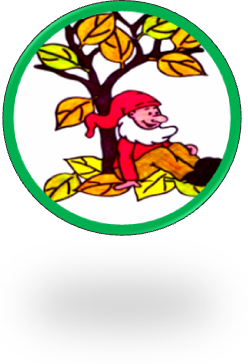 Deklaracja kontynuacji edukacji przedszkolnej w Przedszkolu
         „Leśne Ludki” w Mieściskuna rok szkolny 2018/2019UWAGA! 
Wypełnioną kartę należy złożyć w placówce w terminieod dnia 26 lutego  2018r. do 02 marca 2018r.INFORMACJE O DZIECKUImię i nazwisko dziecka ………………………………………………………………...PESEL …………………………………………………………………………………Data urodzenia ………………………… miejsce  ……………………………………..Adres zamieszkania (z kodem) ………………………………………………………….Adres zameldowania ……………………………………………………………………POBYT DZIECKA W PRZEDSZKOLUDeklarowany czas pobytu dziecka w przedszkolu:pobyt w ramach 5 – godzinnej bezpłatnej opieki, wychowania i kształcenia (7.00 – 12.00 lub 11.00 – 16.00) ………………………….                                                                                                                                         data i podpis rodziców/opiekunówINFORMACJE O RODZINIEDane dotyczące rodziców / opiekunówDane dotyczące rodzeństwa (proszę podać imiona, nazwiska i rok urodzenia):………………………………………………………………………………………………………………………………………………………………………………………………………………………………………………………………………………………………………………………………………………WAŻNE INFORMACJE O DZIECKUNp. stałe choroby, alergie, wady rozwojowe, diety, potrzeby socjalne itp. ………………………………………………………………………………………………………………………………………………………………………………………………………………………………INFORMACJE DODATKOWERodzic / opiekun dziecka powinien złożyć dokumentację potwierdzającą dodatkowe informacje 
w oryginale, w formie notarialnie  poświadczonej kopii bądź w postaci urzędowo poświadczonego odpisu lub wyciągu  z dokumentu – zgodnie z art. 76a §1 Kodeksu postępowania administracyjnego. Na podstawie art.150 ust.5 Prawo oświatowe., możliwe jest też złożenie powyższych dokumentów w postaci kopii poświadczonej 
za zgodność z oryginałem przez rodzica / opiekuna dziecka.ZOBOWIĄZANIA RODZICÓW / OPIEKUNÓW PRAWNYCH DZIECKAZobowiązuję się do:przestrzegania postanowień Statutu i regulaminów przedszkola,przyprowadzania i odbierania dziecka z przedszkola zgodnie z deklaracją czasu pobytu dziecka,odbierania dziecka z przedszkola osobiście lub przez osobę dorosłą zgłoszoną nauczycielowi 
na piśmie zapewniającą dziecku opiekę,przyprowadzania do przedszkola dziecka zdrowego, a w przypadku wystąpienia chorób zakażnych – natychmiastowego zgłaszania nauczycielowi wystąpienia takiej choroby u dziecka,uczestnictwa w zebraniach rodziców,uaktualniania informacji o sytuacji prawnej dziecka,podania do wiadomości przedszkola i niezwłocznego uaktualniania danych dotyczących kontaktów adresowych i telefonicznych rodziców / opiekunów prawnych dziecka.OCHRONA DANYCH OSOBOWYCH I OCHRONA WIZERUNKUDane dotyczące dziecka i jego rodziców są zbierane zgodne z Rozporządzeniem Ministra Edukacji Narodowej z dnia 25 sierpnia 2017 r. w sprawie sposobu prowadzenia przez publiczne przedszkola, szkoły i placówki dokumentacji przebiegu nauczania, działalności wychowawczej i opiekuńczej oraz rodzajów dokumentacji ( Dz. U. z 2017 r., poz. 1646 z późn. zm.).Dane dotyczące miejsca, telefonu i czasu pracy rodziców zbierane są w celu uzyskania szybkiego kontaktu z rodzicami w sytuacjach tego wymagających np. choroba dziecka, wypadek itp.Wszystkie dane osobowe będą udostępniane tylko pracownikom przedszkola.Zobowiązujemy się do powiadomienia o wszelkich zmianach dotyczących ww. danych.Wyrażam zgodę na przetwarzanie danych osobowych zawartych w formularzu do celów edukacyjnych oraz celów związanych z realizacją przez Przedszkole zadań statutowych, zgodnie 
z ustawą z dnia 29 sierpnia 1997r. o ochronie danych osobowych (Dz.U. z 2002r. nr 101, poz. 926 ze zm.)Oświadczamy, iż przedłożone przez nas powyższe informacje są zgodne ze stanem faktycznym oraz jesteśmy świadomi odpowiedzialności z tytułu podania nieprawdziwych danych.Przyjmujemy do wiadomości, iż dyrektor przedszkola może prosić o okazanie dukumentów w celu weryfikacji danych podanych w karcie zgłoszenia.Zobowiązuję się do regularnego i terminowego uiszczania opłaty za pobyt, posiłki dziecka w przedszkolu.…………………………………				                …………………………………podpis matki (opiekuna prawnego)		                                                 podpis ojca (opiekuna prawnego)OD/DATA (proszę wpisać)GODZINY POBYTUIlość godzin dziennie - ……….GODZINY POBYTUIlość godzin dziennie - ……….RODZAJ POSIŁKÓWod : ……….do : ………..MATKAOJCIECImię i nazwiskoMiejce pracyGodziny pracyTelefon kontaktowyWłaściwą informację zaznaczyć krzyżykiemTakNieDziecko rodzica samotnie wychowującego dzieckoDziecko rodziców niepełnosprawnychDziecko w rodzinie zastępczejDziecko posiada opinię/orzeczenie Poradni Psychologiczno -PedagogicznejDziecko posiada orzeczenie o stopniu niepełnosprawnościNa dziecko pobierany jest zasiłek pielęgnacyjny